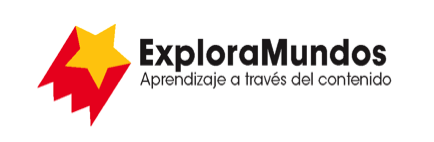 Niveles Q, R, S: Investigaciones
Los refugios de los animalesParte 5: Presenta y comparteMira toda la información que reuniste durante tu investigación.¿Cuáles son las ideas más importantes sobre los refugios de los animales?Escribe las ideas más importantes en una tabla.Cuando termines, asegúrate de guardar este archivo.Sobre los refugiosAnimal 1Animal 2Animal 3Protección contra el climaProtección contra los depredadoresAlmacenamiento de alimentosCuidado de las crías¿Cuántos viven allí?¿Qué sucede adentro?¿Cómo está construido?